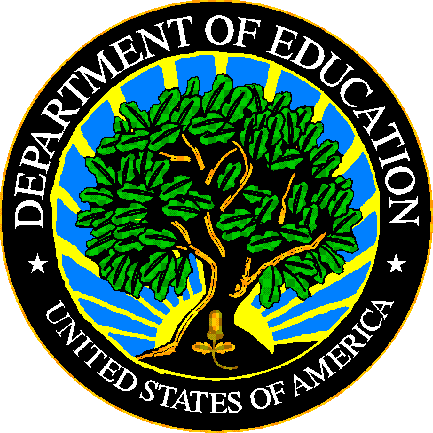 U.S. DEPARTMENT OF EDUCATIONEDPassThis technical guide was produced under U.S. Department of Education Contract No.  91990019A0008 with Applied Engineering Management Corporation.  Brandon Scott served as the contracting officer’s representative.  No official endorsement by the U.S. Department of Education of any product, commodity, service or enterprise mentioned in this publication is intended or should be inferred. This technical guide is in the public domain.  Authorization to reproduce it in whole or in part is granted.  While permission to reprint this publication is not necessary, the citation should be: FILE 000 – File Name File Specifications – VXX.X (SY XXXX-XX), U.S. Department of Education, Washington, DC: EDFacts.  Retrieved [date] from the EDFacts Initiative Home Page.On request, this publication is available in alternate formats, such as Braille, large print, or CD Rom.  For more information, please contact the Department’s  at (202) 260–0818.DOCUMENT CONTROLDOCUMENT INFORMATIONDOCUMENT HISTORYPREFACEThis document provides technical instructions for building files that are submitted through EDPass, which is an electronic system that facilitates the efficient and timely transmission of data from SEAs to the U.S. Department of Education.  This document is to be used in coordination with other documentation posted on the EDFacts Initiative Home Page under EDFacts System Documentation, including:EDFacts Workbook – a reference guide to using EDPass; particularly useful to new users; contains multiple appendices, including one that explains how to use the file specifications EDPass User Guide – provides assistance to new users of EDPass; it addresses the basic mechanics of system access and data submission EDFacts Business Rules Single Inventory (BRSI) - a single inventory containing business rules applied to EDFacts data throughout the pre- submission lifecycle of that data. The inventory describes each business rule, including the EDPass rule ID, legacy rule ID, rule objective, error message, failure classification, definition, rule logic, file specifications and the data group where the business rules are appliedPlease contact the Partner Support Center (PSC) with questions about the documents.  You will find contact information for PSC and each State EDFacts Coordinator on the EDFacts Contact Page.Data submitted through EDPass are authorized by an Annual Mandatory Collection of Elementary and Secondary Education Data Through EDFacts (OMB 1850-0925, expires 6/30/2025).  EDFacts is a centralized data collection system used by the National Center for Education Statistics and grant making offices across the U.S. Department of Education (ED) to gather survey and administrative data. Data are reported by State Education Agencies (SEAs) and include data at the SEA, local education agency (LEA), and/or school level.Contents1.0	PURPOSE	12.0	GUIDANCE FOR SUBMITTING THIS FILE	12.1	Changes from the SY 2021-22 File Specifications	12.2	Core Requirements for Submitting this File	12.3	Required Categories and Totals	22.4	Categories and Permitted Values	22.5	Data Reporting Guidelines	32.6	Definitions	43.0	FILE NAMING CONVENTION	54.0	FIXED OR DELIMITED FILES	64.1	Header Record Definition	64.2	Data Record Definition	7PURPOSE
This document contains instructions for building files to submit EDFacts Data Group 614: REAP Alternative Fund Use Authority status. The definition for this data group is: An indication that the local educational agency (LEA) notified the state of the LEA's intention to use its Title II, Part A or Title IV, Part A funds for alternative uses, as authorized in Title V, Section 5211 of ESEA, as amended.Revised!The data collected using this file specification are collected under the authority of the Elementary and Secondary Education Act of 1965 (ESEA), as amended by the Every Student Succeeds Act (ESSA).The ED data stewarding office/s for this file: OESE.GUIDANCE FOR SUBMITTING THIS FILEThis section contains changes from the previous school year, core requirements for submitting this file, required categories and totals, and general guidance.Changes from the SY 2021-22 File SpecificationsOther than any editorial changes listed in the document history on page ii, there have been no changes to this file specification.Core Requirements for Submitting this FileThe following table contains the reporting period, the education units included or excluded, the type of count, and zero count reporting. Table 2.2-1: Core Reporting RequirementsRequired Categories and TotalsThis section is not used for this file specification.Categories and Permitted ValuesThis section contains the categories and permitted values used for submitting this file.DG614 - REAP Alternative Fund Use Authority status:Revised! REAP Alternative Fund Use Authority StatusRevised! The statuses describing the intention to use Alternative Fund Use Authority (AFUA). Data Reporting GuidelinesThis section contains guidance for submitting this file in the format of questions and answers.The questions in this section are based on the following statutory references: ESEA Sections 5211(a)(1), 5211(b), 5212, and 5231. What is the REAP Alternative Fund Use Authority status (formerly known as REAP alternative funding status)?The REAP Alternative Fund Use Authority (AFUA) status provides the status as to whether a LEA uses AFUA. AFUA provides those LEAs that are eligible for the REAP Small, Rural School Achievement (SRSA) program with greater flexibility in using the formula grant funds that they receive under certain State-administered Federal programs. NOTE: Dual-eligible LEAs (those LEAs that are eligible for both SRSA and the Rural and Low-Income School (RLIS) program) that opt to receive RLIS funds may make use of AFUA under this provision, as may LEAs that are eligible for SRSA but choose not to participate.Report for each SRSA-eligible LEA, whether or not the LEA exercises the authority.What qualifies an LEA as SRSA eligible?An LEA must be both “small” and “rural” to be eligible for an SRSA grant. The REAP statute provides that an LEA is deemed “small” if it meets either of the following criteria:  it has fewer than 600 students in average daily attendance in all schools; orit serves only schools located in counties with a population density of fewer than 10 persons per square mile.An LEA is deemed “rural” if it meets either of these criteria:it serves only schools with an NCES locale code of 41 (Rural, Fringe), 42 (Rural, Distant), or 43 (Rural, Remote); orit is located in an area of the State defined as rural by a State governmental agency and approved by the Secretary.See ESEA Sec 5211 (b) and 5231. This section is a direct citation of the statute describing AFUA. ESEA SEC. 5211(a)(1):An eligible local educational agency may use the applicable funding that the agency is eligible to receive from the State educational agency for a fiscal year to carry out local activities authorized under any of the following provisions:(A) Part A of title I.(B) Part A of title II.(C) Title III.(D) Part A or B of title IV.(2) NOTIFICATION — an eligible local educational agency shall notify the State educational agency of the local educational agency’s intention to use the applicable funding in accordance with paragraph (1), by a date that is established by the State educational agency for the notification.(c) APPLICABLE FUNDING DEFINED — In this section, the term ‘‘applicable funding’’ means funds provided under any of the following provisions:(1) Part A of title II.(2) Part A of title IV.What if the LEA is not eligible to use the authority (i.e., what if the LEA is not eligible for SRSA)?If the LEA is not eligible to use the authority, report NA or exclude from the file.DefinitionsSee the EDFacts Workbook for the standard definitions. This file specification has no additional definitions.FILE NAMING CONVENTION
The following file naming convention is to help identify files to provide technical assistance. A maximum of 25 characters (including the file extension) is allowed for the file name. The following is the naming convention for file submissions:sslevfilenamevvvvvvv.extTable 3.0-1: File Naming ConventionFIXED OR DELIMITED FILES 
This section describes the fixed file and delimited file specifications.  The fixed file and delimited files contain a header record followed by data records.  The file type is specified in the header record.The “Pop” column in the header and data records is coded as follows: M - Mandatory, this field must always be populated O - Optional, data in this field are optionalHeader Record DefinitionThe header record is required and is the first record in every file submitted to EDPass.  The purpose of the header record is to provide information as to the file type, number of data records in the file, file name, file identifier, and file reporting period. Table 4.1–1:  Header RecordBelow is an example of a header record.Table 4.1–2:  Header Record ExampleData Record DefinitionData records are required and immediately follow the header record in every file submitted to EDPass.  Data records provide the statuses and other data for the education units. Table 4.2–1:  Data RecordsBelow is an example of a data record, this is the set of data that should be submitted for each education unit.Table 4.2–2:  Data Record Example – LEA level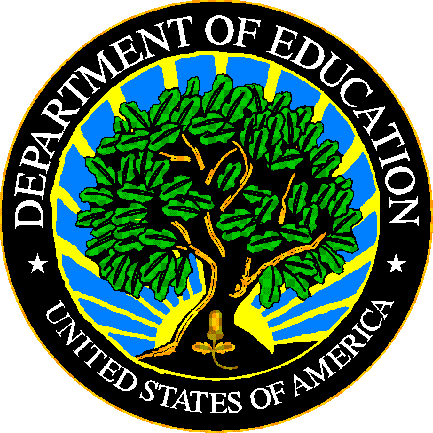 The Department of Education's mission is to promote student achievement and preparation for global competitiveness by fostering educational excellence and ensuring equal access.www.ed.govFS131 - LEA End of School Year Status File SpecificationsSY 2022-23Title:FS131 - LEA End of School Year Status File SpecificationsSecurity Level:Unclassified – For Official Use OnlyVersion NumberDateSummary of Change 1.0 – 18.0Versions 1.0 through 18.0 are used to build files for school years prior to SY 2022-23.19.0January 2023Updated for SY 2022-23:Replaced references to ESS with EDPassSection 2.4, Table 4.2-1, and Table 4.2-2: updated the category name and definition of “REAP Alternative Fund Use Authority Status”Tables 4.1-1 and 4.2-1: Type changed from Number to IntegerSEALEASchoolReporting PeriodSchool Year - Any 12-month periodReport whether the LEA is exercising the alternative use of funds authority during the current school yearEducation units includedLEAs that were operational at any time during the school year and were eligible to receive funds under Title V, Section 5211 of the ESEA, as amendedEducation units not reportedLEAs that were closed, inactive, or future for the entire school year. Also exclude operational LEAs if the LEA is not eligible under SRSA Title V, Section 5211 of the ESEA, as amendedType of countZero countsZero exceptions orNot applicableUse the “NA” permitted valueMissingUse the “MISSING” permitted valueRelated metadata surveyPermitted Value AbbreviationPermitted Value DescriptionCommentsYESExercising authorityThe LEA is exercising the alternative uses of funds authority.NOEligible but not exercising authorityThe LEA is eligible but is not exercising the alternative uses of funds authority.NANot eligible for REAP alternative funding statusThe LEA is not eligible to use the alternative uses of funds authority.MISSINGMissingUse when data are not available by this category.Revised!WhereMeansLimit in charactersssUSPS State Abbreviation2levAbbreviation for level:LEA for a Local Education Agency level3filenameLEASYEND9vvvvvvvAlphanumeric string designated by the SEA to uniquely identify the individual submission (e.g., ver0001, v010803)7.extExtension identifying the file format:.txt – fixed .csv – comma delimited.tab – tab delimited4Data Element NameStart PositionLengthTypePopDefinition / CommentsPermitted Values AbbreviationsFile Type150StringMIdentifies the type of file being submitted.  NCLB LEA END SY STATUSTotal Records in File5110IntegerRevised!MThe total number of data records contained in the file.  The header record is NOT included in this count.File Name 6125StringMThe file name including extension, the same as the external file name.   See section 3.0File Identifier8632StringMAny combination of standard characters to further identify the file as specified by the SEA (e.g., a date, person’s name, and version number).File Reporting Period1189StringMThe school year for which data are being reported. The required format is "CCYY–CCYY" or "CCYY CCYY", where either a hyphen or a space separates the beginning and ending years. 2022-2023OR2022 2023Filler127239StringMLeave filler field blank.Carriage Return / Line Feed (CRLF)3661MFormatFile Type,Total Records in File,File Name,File Identifier,File Reporting Period,Filler,Carriage Return / Line Feed (CRLF)ExampleNCLB LEA END SY STATUS,15,euleaLEASYENDv000001.csv,characters to identify file,2022-2023,¶Data Element NameStart PositionLengthTypePopDefinition / CommentsPermitted Values AbbreviationsFile Record Number110IntegerRevised!MA sequential number assigned by the State that is unique to each row entry within the file.DG559
State Code112StringMThe two-digit American National Standards Institute (ANSI) code for the state, District of Columbia, and the outlying areas and freely associated areas of the United States.For a list of valid State Codes, refer to the EDFacts Workbook.DG570
State Agency Number132StringMA number used to uniquely identify state agencies.  This ID cannot be updated through this file.  01 – State Education AgencyDG4
LEA Identifier (State)1514StringMThe identifier assigned to a local education agency (LEA) by the state education agency (SEA).  Also known as State LEA Identification Number (ID).  This data element cannot be updated through this file.Filler2920StringMLeave filler field blank.Filler496StringMLeave filler field blank.Filler5515StringMLeave filler field blank.REAP Alternative Fund Use Authority StatusRevised!7015StringMThe statuses describing the intention to use Alternative Fund Use Authority (AFUA).Revised!YES – Exercising authorityNO – Eligible but not exercising authorityNA – Not eligible for REAP alternative funding statusMISSINGFiller8515StringM Leave filler field blankFiller10015StringMLeave filler field blank.Filler11515StringMLeave filler field blank.Filler1306StringMLeave filler field blank.Filler1369StringMLeave filler field blank.Filler1456StringMLeave filler field blank.Filler15115StringMLeave filler field blank.Explanation166200StringOText field for state use.Carriage Return / Line Feed  (CRLF)3661MFormatFile Record Number,State Code,State Agency Number,LEA Identifier (State),Filler,Filler,Filler,REAP Alternative Fund Use Authority Status,Filler,Filler,Filler,Filler,Filler,Filler,Filler,Explanation¶Revised!Example1,80,01,00606EUPHORIA,,,,YES,,,,,,,,Explanation¶